________________________________________________________________________________РЕШЕНИЕ«15» ноября 2022 г.					                               № 53/6-5с. СтаросубхангуловоО регистрации Г.М. Янбердиной, выдвинутую местным отделением Бурзянского района Башкортостанского регионального отделения  Всероссийской политической партии «ЕДИНАЯ РОССИЯ» кандидатом в депутаты Совета сельского поселения Иргизлинский сельсовет муниципального района Бурзянский район Республики Башкортостан двадцать девятого созыва по Туйбагинскому одномандатному избирательному округу № 6	Проверив соответствие порядка выдвижения Янбердиной Гульсины Мударисовны кандидатом в депутаты Совета  сельского поселения  Иргизлинский  сельсовет муниципального района Бурзянский район  Республики Башкортостан двадцать девятого созыва по Туйбагинскому одномандатному избирательному округу № 6, а также документы, представленные кандидатом, требованиям Кодекса Республики Башкортостан о выборах, в соответствии со статьями 40, 46.1, 48, 51, 71 Кодекса Республики Башкортостан о выборах, территориальная избирательная комиссия муниципального района Бурзянский район Республики Башкортостан, на которую постановлением Центральной избирательной комиссии Республики Башкортостан № 213/100-6 от 19 апреля 2022 года возложены полномочия избирательных комиссий сельского поселения Иргизлинский сельсовет муниципального района Бурзянский район  Республики Башкортостан, решила:1. Зарегистрировать Янбердину Гульсину Мударисовну, 14 июня 1971 года рождения, образование среднее профессиональное, работающую культорганизатором в Кутановском сельском доме культуры, проживающую в деревне Кутаново Бурзянского района  Республики Башкортостан, выдвинутую местным отделением Бурзянского района Башкортостанского регионального отделения Всероссийской политической партии «ЕДИНАЯ РОССИЯ» кандидатом в депутаты Совета  сельского поселения Иргизлинский сельсовет муниципального района Бурзянский район Республики Башкортостан двадцать девятого созыва по Туйбагинскому одномандатному избирательному округу № 6. Дата и время регистрации «15»  ноября  2022 года в 10 час. 17  мин.2. Выдать зарегистрированному кандидату Янбердиной Гульсине Мударисовне  удостоверение установленного образца. 	3. Настоящее решение довести до сведения избирателей посредством опубликования в газете «Тан», размещения на сайте территориальной избирательной комиссии муниципального района Бурзянский район Республики Башкортостан. Председательизбирательной комиссии	          _____________	 С.С. Уразаев 		 М.П.	Секретарьизбирательной комиссии 	         _____________       Л.З. Гайсина ТЕРРИТОРИАЛЬНАЯ ИЗБИРАТЕЛЬНАЯ КОМИССИЯ МУНИЦИПАЛЬНОГО РАЙОНА БУРЗЯНСКИЙ РАЙОН РЕСПУБЛИКИ БАШКОРТОСТАН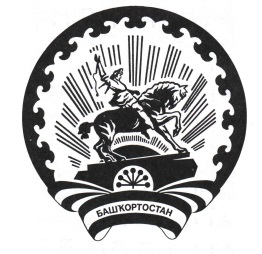 БАШҠОРТОСТАН РЕСПУБЛИКАҺЫ БӨРЙӘН РАЙОНЫ  МУНИЦИПАЛЬ РАЙОН ТЕРРИТОРИАЛЬ ҺАЙЛАУ КОМИССИЯҺЫ